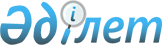 О внесении изменений и дополнения в решение маслихата от 18 декабря 2015 года № 107 "О бюджете Денисовского района на 2016 - 2018 годы"Решение маслихата Денисовского района Костанайской области от 1 марта 2016 года № 17. Зарегистрировано Департаментом юстиции Костанайской области 14 марта 2016 года № 6214      В соответствии со статьями 106, 109 Бюджетного кодекса Республики Казахстан от 4 декабря 2008 года, с подпунктом 1) пункта 1 статьи 6 Закона Республики Казахстан от 23 января 2001 года "О местном государственном управлении и самоуправлении в Республике Казахстан", Денисовский районный маслихат РЕШИЛ: 

      1. Внести в решение маслихата от 18 декабря 2015 года № 107 "О бюджете Денисовского района на 2016-2018 годы" (зарегистрировано в Реестре государственной регистрации нормативных правовых актов под № 6101, опубликовано 14 января 2016 года в газете "Наше время") следующие изменения и дополнение:

      пункт 1 изложить в новой редакции: 

      "1. Утвердить бюджет Денисовского района на 2016-2018 годы согласно приложениям 1, 2, 3 и 4 соответственно, в том числе на 2016 год в следующих объемах:

      1) доходы – 2929287,0 тысяч тенге, в том числе по:

      налоговым поступлениям – 634652,0 тысячи тенге;

      неналоговым поступлениям – 5867,0 тысяч тенге;

      поступлениям от продажи основного капитала – 6901,0 тысяча тенге;

      поступлениям трансфертов – 2281867,0 тысяч тенге; 

      2) затраты – 2929319,5 тысяч тенге;

      3) чистое бюджетное кредитование – 28579,0 тысяч тенге, в том числе: 

      бюджетные кредиты – 41359,0 тысяч тенге;

      погашение бюджетных кредитов – 12780,0 тысяч тенге;

      4) сальдо по операциям с финансовыми активами – 0,0 тысяч тенге, в том числе:

      приобретение финансовых активов – 0,0 тысяч тенге;

      5) дефицит (профицит) бюджета – -28611,5 тысяч тенге;

      6) финансирование дефицита (использование профицита) бюджета – 28611,5 тысяч тенге.";

      дополнить указанное решение пунктом 6-1 следующего содержания:

      "6-1. Учесть, что в бюджете района на 2016 год предусмотрен возврат целевых трансфертов на сумму 32,5 тысячи тенге, в том числе:

      в республиканский бюджет в сумме 31,4 тысяча тенге;

      в областной бюджет в сумме 1,1 тысяча тенге.".

      Приложение 1, 2, 4 к указанному решению изложить в новой редакции согласно приложениям 1, 2, 3 к настоящему решению.

      2. Настоящее решение вводится в действие с 1 января 2016 года.



      Руководитель государственного 

      учреждения "Отдел экономики 

      и финансов акимата Денисовского района"

      _______________ Рахметова С.Ф.

      "1" марта 2016 год

 Бюджет Денисовского района на 2016 год Бюджет Денисовского района на 2017 год Перечень бюджетных программ аппаратов акима поселка, села, сельского округа на 2016 год
					© 2012. РГП на ПХВ «Институт законодательства и правовой информации Республики Казахстан» Министерства юстиции Республики Казахстан
				
      Председатель внеочередной
сессии районного маслихата 

Н. Таран

      Исполняющая обязанности
секретаря Денисовского
районного маслихата 

Н. Таран
Приложение 1
к решению маслихата
от 1 марта 2016 года № 17Приложение 1
к решению маслихата
от 18 декабря 2015 года № 107Категория

Категория

Категория

Категория

Сумма,
тысяч тенге

Класс

Класс

Класс

Сумма,
тысяч тенге

Подкласс

Подкласс

Сумма,
тысяч тенге

Наименование

Сумма,
тысяч тенге

Д о х о д ы

2929287,0

1

Налоговые поступления

634652,0

1

1

Подоходный налог 

244422,0

1

1

2

Индивидуальный подоходный налог

244422,0

1

3

Социальный налог

145500,0

1

3

1

Социальный налог

145500,0

1

4

Налоги на собственность

175679,0

1

4

1

Налоги на имущество

122855,0

1

4

3

Земельный налог

10803,0

1

4

4

Налог на транспортные средства

37021,0

1

4

5

Единый земельный налог

5000,0

1

5

Внутренние налоги на товары, работы и услуги

66001,0

1

5

2

Акцизы

1894,0

1

5

3

Поступления за использование природных и других ресурсов

53031,0

1

5

4

Сборы за ведение предпринимательской и профессиональной деятельности

11076,0

1

8

Обязательные платежи, взимаемые за совершение юридически значимых действий и (или) выдачу документов уполномоченными на то государственными органами или должностными лицами

3050,0

1

8

1

Государственная пошлина

3050,0

2

Неналоговые поступления

5867,0

2

1

Доходы от государственной собственности

823,0

2

1

5

Доходы от аренды имущества, находящегося в государственной собственности

823,0

2

6

Прочие неналоговые поступления

5044,0

2

6

1

Прочие неналоговые поступления

5044,0

3

Поступления от продажи основного капитала

6901,0

3

1

Продажа государственного имущества, закрепленного за государственными учреждениями

2800,0

3

1

1

Продажа государственного имущества, закрепленного за государственными учреждениями

2800,0

3

3

Продажа земли и нематериальных активов

4101,0

3

3

1

Продажа земли 

2300,0

3

3

2

Продажа нематериальных активов

1801,0

4

Поступления трансфертов

2281867,0

4

2

Трансферты из вышестоящих органов государственного управления

2281867,0

4

2

2

Трансферты из областного бюджета

2281867,0

Функциональная группа

Функциональная группа

Функциональная группа

Функциональная группа

Функциональная группа

Сумма
тысяч тенге

Функциональная подгруппа

Функциональная подгруппа

Функциональная подгруппа

Функциональная подгруппа

Сумма
тысяч тенге

Администратор бюджетных программ

Администратор бюджетных программ

Администратор бюджетных программ

Сумма
тысяч тенге

Бюджетная программа

Бюджетная программа

Сумма
тысяч тенге

Затраты

2929319,5

01

Государственные услуги общего характера

286708,0

1

Представительные, исполнительные и другие органы, выполняющие общие функции государственного управления

238297,0

112

Аппарат маслихата района (города областного значения)

16082,0

001

Услуги по обеспечению деятельности маслихата района (города областного значения)

16082,0

122

Аппарат акима района (города областного значения)

81702,0

001

Услуги по обеспечению деятельности акима района (города областного значения)

81702,0

123

Аппарат акима района в городе, города районного значения, поселка, села, сельского округа

140513,0

001

Услуги по обеспечению деятельности акима района в городе, города районного значения, поселка, села, сельского округа

140513,0

2

Финансовая деятельность

1446,0

459

Отдел экономики и финансов района (города областного значения)

1446,0

010

Приватизация, управление коммунальным имуществом, постприватизационная деятельность и регулирование споров, связанных с этим

1446,0

9

Прочие государственные услуги общего
характера

46965,0

454

Отдел предпринимательства и сельского хозяйства района (города областного значения)

16542,0

001

Услуги по реализации государственной политики на местном уровне в области развития предпринимательства и сельского хозяйства

16542,0

458

Отдел жилищно-коммунального хозяйства, пассажирского транспорта и автомобильных дорог района (города областного значения)

10836,0

001

Услуги по реализации государственной политики на местном уровне в области жилищно-коммунального хозяйства, пассажирского транспорта и автомобильных дорог 

10836,0

459

Отдел экономики и финансов района (города областного значения)

19587,0

001

Услуги по реализации государственной политики в области формирования и развития экономической политики, государственного планирования, исполнения бюджета и управления коммунальной собственностью района (города областного значения)

19587,0

02

Оборона

3660,0

1

Военные нужды

3232,0

122

Аппарат акима района (города областного значения)

3232,0

005

Мероприятия в рамках исполнения всеобщей воинской обязанности

3232,0

2

Организация работы по чрезвычайным ситуациям

428,0

122

Аппарат акима района (города областного значения)

428,0

006

Предупреждение и ликвидация чрезвычайных ситуаций масштаба района (города областного значения)

214,0

007

Мероприятия по профилактике и тушению степных пожаров районного (городского) масштаба, а также пожаров в населенных пунктах, в которых не созданы органы государственной противопожарной службы

214,0

04

Образование

1509123,0

1

Дошкольное воспитание и обучение

151420,1

464

Отдел образования района (города областного значения)

151420,1

009

Обеспечение деятельности организаций дошкольного воспитания и обучения

68649,1

040

Реализация государственного образовательного заказа в дошкольных организациях образования

82771,0

2

Начальное, основное среднее и общее среднее образование

1310015,9

123

Аппарат акима района в городе, города районного значения, поселка, села, сельского округа

448,0

005

Организация бесплатного подвоза учащихся до школы и обратно в сельской местности

448,0

464

Отдел образования района (города областного значения)

1278649,0

003

Общеобразовательное обучение

1247794,0

006

Дополнительное образование для детей

30855,0

465

Отдел физической культуры и спорта района (города областного значения)

30918,9

017

Дополнительное образование для детей и юношества по спорту

30918,9

9

Прочие услуги в области образования

47687,0

464

Отдел образования района (города областного значения)

47687,0

001

Услуги по реализации государственной политики на местном уровне в области образования 

10049,0

005

Приобретение и доставка учебников, учебно-методических комплексов для государственных учреждений образования района (города областного значения)

16207,0

015

Ежемесячные выплаты денежных средств опекунам (попечителям) на содержание ребенка-сироты (детей-сирот), и ребенка (детей), оставшегося без попечения родителей 

9956,0

029

Обследование психического здоровья детей и подростков и оказание психолого-медико-педагогической консультативной помощи населению

11157,0

067

Капитальные расходы подведомственных государственных учреждений и организаций

318,0

06

Социальная помощь и социальное обеспечение

97103,0

1

Социальное обеспечение

21228,0

451

Отдел занятости и социальных программ района (города областного значения)

16946,0

005

Государственная адресная социальная помощь

1371,0

016

Государственные пособия на детей до 18 лет

15575,0

464

Отдел образования района (города областного значения)

4282,0

030

Содержание ребенка (детей), переданного патронатным воспитателям

4282,0

2

Социальная помощь

51659,0

451

Отдел занятости и социальных программ района (города областного значения)

51659,0

002

Программа занятости

5351,0

006

Оказание жилищной помощи

1284,0

007

Социальная помощь отдельным категориям нуждающихся граждан по решениям местных представительных органов

15112,0

010

Материальное обеспечение детей-инвалидов, воспитывающихся и обучающихся на дому

785,0

014

Оказание социальной помощи нуждающимся гражданам на дому

26337,0

017

Обеспечение нуждающихся инвалидов обязательными гигиеническими средствами и предоставление услуг специалистами жестового языка, индивидуальными помощниками в соответствии с индивидуальной программой реабилитации инвалида

2790,0

9

Прочие услуги в области социальной помощи и социального обеспечения

24216,0

451

Отдел занятости и социальных программ района (города областного значения)

24216,0

001

Услуги по реализации государственной политики на местном уровне в области обеспечения занятости и реализации социальных программ для населения

20344,0

011

Оплата услуг по зачислению, выплате и доставке пособий и других социальных выплат

400,0

050

Реализация Плана мероприятий по обеспечению прав и улучшению качества жизни инвалидов в Республике Казахстан на 2012 – 2018 годы

3472,0

07

Жилищно-коммунальное хозяйство

659381,0

1

Жилищное хозяйство

1725,0

458

Отдел жилищно-коммунального хозяйства, пассажирского транспорта и автомобильных дорог района (города областного значения)

1725,0

003

Организация сохранения государственного жилищного фонда

1500,0

005

Снос аварийного и ветхого жилья

225,0

2

Коммунальное хозяйство

618660,0

466

Отдел архитектуры, градостроительства и строительства района (города областного значения)

618660,0

058

Развитие системы водоснабжения и водоотведения в сельских населенных пунктах

618660,0

3

Благоустройство населенных пунктов

38996,0

123

Аппарат акима района в городе, города районного значения, поселка, села, сельского округа

38471,0

008

Освещение улиц населенных пунктов

7751,0

011

Благоустройство и озеленение населенных пунктов

30720,0

458

Отдел жилищно-коммунального хозяйства, пассажирского транспорта и автомобильных дорог района (города областного значения)

525,0

016

Обеспечение санитарии населенных пунктов

525,0

08

Культура, спорт, туризм и информационное пространство

141349,0

1

Деятельность в области культуры

44639,0

455

Отдел культуры и развития языков района (города областного значения)

44639,0

003

Поддержка культурно-досуговой работы

44639,0

2

Спорт

24140,0

465

Отдел физической культуры и спорта района (города областного значения)

24140,0

001

Услуги по реализации государственной политики на местном уровне в сфере физической культуры и спорта

6272,0

005

Развитие массового спорта и национальных видов спорта 

11750,0

006

Проведение спортивных соревнований на районном (города областного значения) уровне

907,0

007

Подготовка и участие членов сборных команд района (города областного значения) по различным видам спорта на областных спортивных соревнованиях

3711,0

032

Капитальные расходы подведомственных государственных учреждений и организаций

1500,0

3

Информационное пространство

52629,0

455

Отдел культуры и развития языков района (города областного значения)

50621,0

006

Функционирование районных (городских) библиотек

44420,0

007

Развитие государственного языка и других языков народа Казахстана

6201,0

456

Отдел внутренней политики района (города областного значения)

2008,0

002

Услуги по проведению государственной информационной политики 

2008,0

9

Прочие услуги по организации культуры, спорта, туризма и информационного пространства

19941,0

455

Отдел культуры и развития языков района (города областного значения)

8842,0

001

Услуги по реализации государственной политики на местном уровне в области развития языков и культуры

8842,0

456

Отдел внутренней политики района (города областного значения)

11099,0

001

Услуги по реализации государственной политики на местном уровне в области информации, укрепления государственности и формирования социального оптимизма граждан

7302,0

003

Реализация мероприятий в сфере молодежной политики

3647,0

006

Капитальные расходы государственного органа

150,0

10

Сельское, водное, лесное, рыбное хозяйство, особо охраняемые природные территории, охрана окружающей среды и животного мира, земельные отношения

93254,0

1

Сельское хозяйство

28039,0

459

Отдел экономики и финансов района (города областного значения)

13974,0

099

Реализация мер по оказанию социальной поддержки специалистов

13974,0

473

Отдел ветеринарии района (города областного значения)

14065,0

001

Услуги по реализации государственной политики на местном уровне в сфере ветеринарии

8581,0

007

Организация отлова и уничтожения бродячих собак и кошек

214,0

047

Возмещение владельцам стоимости обезвреженных (обеззараженных) и переработанных без изъятия животных, продукции и сырья животного происхождения, представляющих опасность для здоровья животных и человека

5270,0

6

Земельные отношения

7902,0

463

Отдел земельных отношений района (города областного значения)

7902,0

001

Услуги по реализации государственной политики в области регулирования земельных отношений на территории района (города областного значения)

7802,0

004

Организация работ по зонированию земель

100,0

9

Прочие услуги в области сельского, водного, лесного, рыбного хозяйства, охраны окружающей среды и земельных отношений

57313,0

473

Отдел ветеринарии района (города областного значения)

57313,0

011

Проведение противоэпизоотических мероприятий

57313,0

11

Промышленность, архитектурная, градостроительная и строительная деятельность

11895,0

2

Архитектурная, градостроительная и строительная деятельность

11895,0

466

Отдел архитектуры, градостроительства и строительства района (города областного значения)

11895,0

001

Услуги по реализации государственной политики в области строительства, улучшения архитектурного облика городов, районов и населенных пунктов области и обеспечению рационального и эффективного градостроительного освоения территории района (города областного значения)

11895,0

12

Транспорт и коммуникации

115272,0

1

Автомобильный транспорт

115272,0

123

Аппарат акима района в городе, города районного значения, поселка, села, сельского округа

30439,0

013

Обеспечение функционирования автомобильных дорог в городах районного значения, поселках, селах, сельских округах

30439,0

458

Отдел жилищно-коммунального хозяйства, пассажирского транспорта и автомобильных дорог района (города областного значения)

84833,0

023

Обеспечение функционирования автомобильных дорог

84833,0

13

Прочие

2000,0

9

Прочие

2000,0

459

Отдел экономики и финансов района (города областного значения)

2000,0

012

Резерв местного исполнительного органа района (города областного значения) 

2000,0

15

Трансферты

9574,5

1

Трансферты

9574,5

459

Отдел экономики и финансов района (города областного значения)

9574,5

006

Возврат неиспользованных (недоиспользованных) целевых трансфертов

32,5

051

Трансферты органам местного самоуправления

9542,0

III

Чистое бюджетное кредитование

28579,0

Бюджетные кредиты

41359,0

10

Сельское, водное, лесное, рыбное хозяйство, особо охраняемые природные территории, охрана окружающей среды и животного мира, земельные отношения

41359,0

1

Сельское хозяйство

41359,0

459

Отдел экономики и финансов района (города областного значения)

41359,0

018

Бюджетные кредиты для реализации мер социальной поддержки специалистов

41359,0

Категория

Категория

Сумма,
тысяч тенге

Класс

Сумма,
тысяч тенге

Подкласс

Подкласс

Подкласс

Сумма,
тысяч тенге

Наименование

Сумма,
тысяч тенге

5

Погашение бюджетных кредитов

12780,0

1

Погашение бюджетных кредитов

12780,0

1

Погашение бюджетных кредитов, выданных из государственного бюджета

12780,0

13

Погашение бюджетных кредитов, выданных из местного бюджета физическим лицам

12780,0

IV

Сальдо по операциям с финансовыми активами

0,0

Приобретение финансовых активов

0,0

V

Дефицит (профицит) бюджета

-28611,5

VI

Финансирование дефицита (использование профицита) бюджета

28611,5

Приложение 2
к решению маслихата
от 1 марта 2016 года № 17Приложение 2
к решению маслихата
от 18 декабря 2015 года № 107Категория

Категория

Категория

Категория

Категория

Сумма,
тысяч тенге

Класс

Класс

Класс

Сумма,
тысяч тенге

Подкласс

Подкласс

Сумма,
тысяч тенге

Наименование

Сумма,
тысяч тенге

Д о х о д ы

2093352,0

1

1

Налоговые поступления

686919,0

1

1

1

Подоходный налог 

266931,0

1

1

1

2

Индивидуальный подоходный налог

266931,0

1

1

3

Социальный налог

158127,0

1

1

3

1

Социальный налог

158127,0

1

1

4

Налоги на собственность

187976,0

1

1

4

1

Налоги на имущество

131455,0

1

1

4

3

Земельный налог

11559,0

1

1

4

4

Налог на транспортные средства

39612,0

1

1

4

5

Единый земельный налог

5350,0

1

1

5

Внутренние налоги на товары, работы и услуги

70621,0

1

1

5

2

Акцизы

2027,0

1

1

5

3

Поступления за использование природных и других ресурсов

56743,0

1

1

5

4

Сборы за ведение предпринимательской и профессиональной деятельности

11851,0

1

1

8

Обязательные платежи, взимаемые за совершение юридически значимых действий и (или) выдачу документов уполномоченными на то государственными органами или должностными лицами

3264,0

1

1

8

1

Государственная пошлина

3264,0

2

2

Неналоговые поступления

6278,0

2

2

1

Доходы от государственной собственности

881,0

2

2

1

5

Доходы от аренды имущества, находящегося в государственной собственности

881,0

2

2

6

Прочие неналоговые поступления

5397,0

2

2

6

1

Прочие неналоговые поступления

5397,0

3

3

Поступления от продажи основного капитала

7384,0

3

3

1

Продажа государственного имущества, закрепленного за государственными учреждениями

2996,0

3

3

1

1

Продажа государственного имущества, закрепленного за государственными учреждениями

2996,0

3

3

3

Продажа земли и нематериальных активов

4388,0

3

3

3

1

Продажа земли 

2461,0

3

3

3

2

Продажа нематериальных активов

1927,0

4

4

Поступления трансфертов

1392771,0

4

4

2

Трансферты из вышестоящих органов государственного управления

1392771,0

4

4

2

2

Трансферты из областного бюджета

1392771,0

Функциональная группа 

Функциональная группа 

Функциональная группа 

Функциональная группа 

Функциональная группа 

Сумма,
тысяч тенге

 Функциональная подгруппа

 Функциональная подгруппа

 Функциональная подгруппа

 Функциональная подгруппа

Сумма,
тысяч тенге

Администратор бюджетных программ

Администратор бюджетных программ

Администратор бюджетных программ

Сумма,
тысяч тенге

Бюджетная программа

Бюджетная программа

Сумма,
тысяч тенге

Затраты

2093352,0

01

Государственные услуги общего характера

233081,0

1

Представительные, исполнительные и другие органы, выполняющие общие функции государственного управления

192639,0

112

Аппарат маслихата района (города областного значения)

14235,0

001

Услуги по обеспечению деятельности маслихата района (города областного значения)

14235,0

122

Аппарат акима района (города областного значения)

64428,0

001

Услуги по обеспечению деятельности акима района (города областного значения)

64428,0

123

Аппарат акима района в городе, города районного значения, поселка, села, сельского округа

113976,0

001

Услуги по обеспечению деятельности акима района в городе, города районного значения, поселка, села, сельского округа

113976,0

2

Финансовая деятельность

1547,0

459

Отдел экономики и финансов района (города областного значения)

1547,0

010

Приватизация, управление коммунальным имуществом, постприватизационная деятельность и регулирование споров, связанных с этим

1547,0

9

Прочие государственные услуги общего
характера

38895,0

454

Отдел предпринимательства и сельского хозяйства района (города областного значения)

13271,0

001

Услуги по реализации государственной политики на местном уровне в области развития предпринимательства и сельского хозяйства 

13271,0

458

Отдел жилищно-коммунального хозяйства, пассажирского транспорта и автомобильных дорог района (города областного значения)

9102,0

001

Услуги по реализации государственной политики на местном уровне в области жилищно-коммунального хозяйства, пассажирского транспорта и автомобильных дорог 

9102,0

459

Отдел экономики и финансов района (города областного значения)

16522,0

001

Услуги по реализации государственной политики в области формирования и развития экономической политики, государственного планирования, исполнения бюджета и управления коммунальной собственностью района (города областного значения)

16522,0

02

Оборона

3750,0

1

Военные нужды

3292,0

122

Аппарат акима района (города областного значения)

3292,0

005

Мероприятия в рамках исполнения всеобщей воинской обязанности

3292,0

2

Организация работы по чрезвычайным ситуациям

458,0

122

Аппарат акима района (города областного значения)

458,0

006

Предупреждение и ликвидация чрезвычайных ситуаций масштаба района (города областного значения)

229,0

007

Мероприятия по профилактике и тушению степных пожаров районного (городского) масштаба, а также пожаров в населенных пунктах, в которых не созданы органы государственной противопожарной службы

229,0

04

Образование

1081311,0

1

Дошкольное воспитание и обучение

59868,0

464

Отдел образования района (города областного значения)

59868,0

009

Обеспечение деятельности организаций дошкольного воспитания и обучения

59868,0

2

Начальное, основное среднее и общее среднее образование

976018,0

123

Аппарат акима района в городе, города районного значения, поселка, села, сельского округа

479,0

005

Организация бесплатного подвоза учащихся до школы и обратно в сельской местности

479,0

464

Отдел образования района (города областного значения)

975539,0

003

Общеобразовательное обучение

951350,0

006

Дополнительное образование для детей

24189,0

9

Прочие услуги в области образования

45425,0

464

Отдел образования района (города областного значения)

45425,0

001

Услуги по реализации государственной политики на местном уровне в области образования 

8161,0

005

Приобретение и доставка учебников, учебно-методических комплексов для государственных учреждений образования района (города областного значения)

17341,0

015

Ежемесячные выплаты денежных средств опекунам (попечителям) на содержание ребенка-сироты (детей-сирот), и ребенка (детей), оставшегося без попечения родителей 

10653,0

029

Обследование психического здоровья детей и подростков и оказание психолого-медико-педагогической консультативной помощи населению

9270,0

06

Социальная помощь и социальное обеспечение

85485,0

1

Социальное обеспечение

23483,0

451

Отдел занятости и социальных программ района (города областного значения)

18132,0

005

Государственная адресная социальная помощь

1467,0

016

Государственные пособия на детей до 18 лет

16665,0

464

Отдел образования района (города областного значения)

5351,0

030

Содержание ребенка (детей), переданного патронатным воспитателям

5351,0

2

Социальная помощь

43966,0

451

Отдел занятости и социальных программ района (города областного значения)

43966,0

002

Программа занятости

6641,0

006

Оказание жилищной помощи

1374,0

007

Социальная помощь отдельным категориям нуждающихся граждан по решениям местных представительных органов

16170,0

010

Материальное обеспечение детей-инвалидов, воспитывающихся и обучающихся на дому

840,0

014

Оказание социальной помощи нуждающимся гражданам на дому

15956,0

017

Обеспечение нуждающихся инвалидов обязательными гигиеническими средствами и предоставление услуг специалистами жестового языка, индивидуальными помощниками в соответствии с индивидуальной программой реабилитации инвалида

2985,0

9

Прочие услуги в области социальной помощи и социального обеспечения

18036,0

451

Отдел занятости и социальных программ района (города областного значения)

18036,0

001

Услуги по реализации государственной политики на местном уровне в области обеспечения занятости и реализации социальных программ для населения

17059,0

011

Оплата услуг по зачислению, выплате и доставке пособий и других социальных выплат

977,0

07

Жилищно-коммунальное хозяйство

288132,0

1

Жилищное хозяйство

160715,0

458

Отдел жилищно-коммунального хозяйства, пассажирского транспорта и автомобильных дорог района (города областного значения)

241,0

005

Снос аварийного и ветхого жилья

241,0

464

Отдел образования района (города областного значения)

160474,0

026

Ремонт объектов в рамках развития городов и сельских населенных пунктов по Дорожной карте занятости 2020

160474,0

2

Коммунальное хозяйство

52688,0

466

Отдел архитектуры, градостроительства и строительства района (города областного значения)

52688,0

058

Развитие системы водоснабжения и водоотведения в сельских населенных пунктах

52688,0

3

Благоустройство населенных пунктов

74729,0

123

Аппарат акима района в городе, города районного значения, поселка, села, сельского округа

74167,0

008

Освещение улиц населенных пунктов

8294,0

011

Благоустройство и озеленение населенных пунктов

65873,0

458

Отдел жилищно-коммунального хозяйства, пассажирского транспорта и автомобильных дорог района (города областного значения)

562,0

016

Обеспечение санитарии населенных пунктов

562,0

08

Культура, спорт, туризм и информационное пространство

112737,0

1

Деятельность в области культуры

37021,0

455

Отдел культуры и развития языков района (города областного значения)

37021,0

003

Поддержка культурно-досуговой работы

37021,0

2

Спорт

20010,0

465

Отдел физической культуры и спорта района (города областного значения)

20010,0

001

Услуги по реализации государственной политики на местном уровне в сфере физической культуры и спорта

5297,0

005

Развитие массового спорта и национальных видов спорта 

9772,0

006

Проведение спортивных соревнований на районном (города областного значения) уровне

970,0

007

Подготовка и участие членов сборных команд района (города областного значения) по различным видам спорта на областных спортивных соревнованиях

3971,0

3

Информационное пространство

39559,0

455

Отдел культуры и развития языков района (города областного значения)

37143,0

006

Функционирование районных (городских) библиотек

32518,0

007

Развитие государственного языка и других языков народа Казахстана

4625,0

456

Отдел внутренней политики района (города областного значения)

2416,0

002

Услуги по проведению государственной информационной политики 

2416,0

9

Прочие услуги по организации культуры, спорта, туризма и информационного пространства

16147,0

455

Отдел культуры и развития языков района (города областного значения)

7141,0

001

Услуги по реализации государственной политики на местном уровне в области развития языков и культуры

7141,0

456

Отдел внутренней политики района (города областного значения)

9006,0

001

Услуги по реализации государственной политики на местном уровне в области информации, укрепления государственности и формирования социального оптимизма граждан

6041,0

003

Реализация мероприятий в сфере молодежной политики

2965,0

10

Сельское, водное, лесное, рыбное хозяйство, особо охраняемые природные территории, охрана окружающей среды и животного мира, земельные отношения

87857,0

1

Сельское хозяйство

24233,0

459

Отдел экономики и финансов района (города областного значения)

13974,0

099

Реализация мер по оказанию социальной поддержки специалистов

13974,0

473

Отдел ветеринарии района (города областного значения)

10259,0

001

Услуги по реализации государственной политики на местном уровне в сфере ветеринарии

4760,0

007

Организация отлова и уничтожения бродячих собак и кошек

229,0

047

Возмещение владельцам стоимости обезвреженных (обеззараженных) и переработанных без изъятия животных, продукции и сырья животного происхождения, представляющих опасность для здоровья животных и человека

5270,0

6

Земельные отношения

6311,0

463

Отдел земельных отношений района (города областного значения)

6311,0

001

Услуги по реализации государственной политики в области регулирования земельных отношений на территории района (города областного значения)

6204,0

004

Организация работ по зонированию земель

107,0

9

Прочие услуги в области сельского, водного, лесного, рыбного хозяйства, охраны окружающей среды и земельных отношений

57313,0

473

Отдел ветеринарии района (города областного значения)

57313,0

011

Проведение противоэпизоотических мероприятий

57313,0

11

Промышленность, архитектурная, градостроительная и строительная деятельность

9627,0

2

Архитектурная, градостроительная и строительная деятельность

9627,0

466

Отдел архитектуры, градостроительства и строительства района (города областного значения)

9627,0

001

Услуги по реализации государственной политики в области строительства, улучшения архитектурного облика городов, районов и населенных пунктов области и обеспечению рационального и эффективного градостроительного освоения территории района (города областного значения)

9627,0

12

Транспорт и коммуникации

162369,0

1

Автомобильный транспорт

162369,0

123

Аппарат акима района в городе, города районного значения, поселка, села, сельского округа

5725,0

013

Обеспечение функционирования автомобильных дорог в городах районного значения, поселках, селах, сельских округах

5725,0

458

Отдел жилищно-коммунального хозяйства, пассажирского транспорта и автомобильных дорог района (города областного значения)

156644,0

023

Обеспечение функционирования автомобильных дорог

156644,0

13

Прочие

18793,0

9

Прочие

18793,0

123

Аппарат акима района в городе, города районного значения, поселка, села, сельского округа

18793,0

040

Реализация мер по содействию экономическому развитию регионов в рамках Программы "Развитие регионов" 

18793,0

15

Трансферты

10210,0

1

Трансферты

10210,0

459

Отдел экономики и финансов района (города областного значения)

10210,0

051

Трансферты органам местного самоуправления

10210,0

III

Чистое бюджетное кредитование

-12780,0

Категория

Категория

Категория

Категория

Категория

Сумма,
тысяч тенге

Класс

Класс

Класс

Класс

Сумма,
тысяч тенге

Подкласс

Подкласс

Подкласс

Сумма,
тысяч тенге

Наименование

Сумма,
тысяч тенге

5

Погашение бюджетных кредитов

12780,0

1

Погашение бюджетных кредитов

12780,0

1

Погашение бюджетных кредитов, выданных из государственного бюджета

12780,0

13

Погашение бюджетных кредитов, выданных из местного бюджета физическим лицам

12780,0

IV

Сальдо по операциям с финансовыми активами

0,0

Приобретение финансовых активов

0,0

V

Дефицит (профицит) бюджета

12780,0

VI

Финансирование дефицита (использование профицита) бюджета

-12780,0

Приложение 3
к решению маслихата
от 1 марта 2016 года № 17Приложение 4
к решению маслихата
от 18 декабря 2015 года № 107Функциональная группа

Функциональная группа

Функциональная группа

Функциональная группа

Функциональная группа

Сумма
тысяч тенге

Функциональная подгруппа

Функциональная подгруппа

Функциональная подгруппа

Функциональная подгруппа

Сумма
тысяч тенге

Администратор бюджетных программ

Администратор бюджетных программ

Администратор бюджетных программ

Сумма
тысяч тенге

Бюджетная программа

Бюджетная программа

Сумма
тысяч тенге

Наименование

Наименование

Сумма
тысяч тенге

Государственное учреждение "Аппарат акима Денисовского сельского округа"

89712,0

01

Государственные услуги общего характера

22271,0

1

Представительные, исполнительные и другие органы, выполняющие общие функции государственного управления

22271,0

123

Аппарат акима района в городе, города районного значения, поселка, села, сельского округа

22271,0

001

Услуги по обеспечению деятельности акима района в городе, города районного значения, поселка, села, сельского округа

22271,0

07

Жилищно-коммунальное хозяйство

37002,0

3

Благоустройство населенных пунктов

37002,0

123

Аппарат акима района в городе, города районного значения, поселка, села, сельского округа

37002,0

008

Освещение улиц населенных пунктов

6282,0

011

Благоустройство и озеленение населенных пунктов

30720,0

12

Транспорт и коммуникации

30439,0

1

Автомобильный транспорт

30439,0

123

Аппарат акима района в городе, города районного значения, поселка, села, сельского округа

30439,0

013

Обеспечение функционирования автомобильных дорог в городах районного значения, поселках, селах, сельских округах

30439,0

Государственное учреждение "Аппарат акима Тельманского сельского округа"

11080,0

01

Государственные услуги общего характера

10673,0

1

Представительные, исполнительные и другие органы, выполняющие общие функции государственного управления

10673,0

123

Аппарат акима района в городе, города районного значения, поселка, села, сельского округа

10673,0

001

Услуги по обеспечению деятельности акима района в городе, города районного значения, поселка, села, сельского округа

10673,0

07

Жилищно-коммунальное хозяйство

407,0

3

Благоустройство населенных пунктов

407,0

123

Аппарат акима района в городе, города районного значения, поселка, села, сельского округа 

407,0

008

Освещение улиц населенных пунктов

407,0

Государственное учреждение "Аппарат акима Приреченского сельского округа"

9673,0

01

Государственные услуги общего характера

9225,0

1

Представительные, исполнительные и другие органы, выполняющие общие функции государственного управления

9225,0

123

Аппарат акима района в городе, города районного значения, поселка, села, сельского округа

9225,0

001

Услуги по обеспечению деятельности акима района в городе, города районного значения, поселка, села, сельского округа

9225,0

04

Образование

448,0

2

Начальное, основное среднее и общее среднее образование

448,0

123

Аппарат акима района в городе, города районного значения, поселка, села, сельского округа

448,0

005

Организация бесплатного подвоза учащихся до школы и обратно в сельской местности

448,0

Государственное учреждение "Аппарат акима Архангельского сельского округа"

8380,0

01

Государственные услуги общего характера

8380,0

1

Представительные, исполнительные и другие органы, выполняющие общие функции государственного управления

8380,0

123

Аппарат акима района в городе, города районного значения, поселка, села, сельского округа

8380,0

001

Услуги по обеспечению деятельности акима района в городе, города районного значения, поселка, села, сельского округа

8380,0

Государственное учреждение "Аппарат акима Аршалинского сельского округа"

8575,0

01

Государственные услуги общего характера

8416,0

1

Представительные, исполнительные и другие органы, выполняющие общие функции государственного управления

8416,0

123

Аппарат акима района в городе, города районного значения, поселка, села, сельского округа

8416,0

001

Услуги по обеспечению деятельности акима района в городе, города районного значения, поселка, села, сельского округа

8416,0

07

Жилищно-коммунальное хозяйство

159,0

3

Благоустройство населенных пунктов

159,0

123

Аппарат акима района в городе, города районного значения, поселка, села, сельского округа 

159,0

008

Освещение улиц населенных пунктов

159,0

Государственное учреждение "Аппарат акима Аятского сельского округа"

10814,0

01

Государственные услуги общего характера

10655,0

1

Представительные, исполнительные и другие органы, выполняющие общие функции государственного управления

10655,0

123

Аппарат акима района в городе, города районного значения, поселка, села, сельского округа

10655,0

001

Услуги по обеспечению деятельности акима района в городе, города районного значения, поселка, села, сельского округа

10655,0

07

Жилищно-коммунальное хозяйство

159,0

3

Благоустройство населенных пунктов

159,0

123

Аппарат акима района в городе, города районного значения, поселка, села, сельского округа 

159,0

008

Освещение улиц населенных пунктов

159,0

Государственное учреждение "Аппарат акима Зааятского сельского округа"

8895,0

01

Государственные услуги общего характера

8895,0

1

Представительные, исполнительные и другие органы, выполняющие общие функции государственного управления

8895,0

123

Аппарат акима района в городе, города районного значения, поселка, села, сельского округа

8895,0

001

Услуги по обеспечению деятельности акима района в городе, города районного значения, поселка, села, сельского округа

8895,0

Государственное учреждение "Аппарат акима Комаровского сельского округа"

8835,0

01

Государственные услуги общего характера

8706,0

1

Представительные, исполнительные и другие органы, выполняющие общие функции государственного управления

8706,0

123

Аппарат акима района в городе, города районного значения, поселка, села, сельского округа

8706,0

001

Услуги по обеспечению деятельности акима района в городе, города районного значения, поселка, села, сельского округа

8706,0

07

Жилищно-коммунальное хозяйство

129,0

3

Благоустройство населенных пунктов

129,0

123

Аппарат акима района в городе, города районного значения, поселка, села, сельского округа 

129,0

008

Освещение улиц населенных пунктов

129,0

Государственное учреждение "Аппарат акима Крымского сельского округа"

8104,0

01

Государственные услуги общего характера

8104,0

1

Представительные, исполнительные и другие органы, выполняющие общие функции государственного управления

8104,0

123

Аппарат акима района в городе, города районного значения, поселка, села, сельского округа

8104,0

001

Услуги по обеспечению деятельности акима района в городе, города районного значения, поселка, села, сельского округа

8104,0

Государственное учреждение "Аппарат акима Красноармейского сельского округа"

9537,0

01

Государственные услуги общего характера

9537,0

1

Представительные, исполнительные и другие органы, выполняющие общие функции государственного управления

9378,0

123

Аппарат акима района в городе, города районного значения, поселка, села, сельского округа

9378,0

001

Услуги по обеспечению деятельности акима района в городе, города районного значения, поселка, села, сельского округа

9378,0

07

Жилищно-коммунальное хозяйство

159,0

3

Благоустройство населенных пунктов

159,0

123

Аппарат акима района в городе, города районного значения, поселка, села, сельского округа 

159,0

008

Освещение улиц населенных пунктов

159,0

Государственное учреждение "Аппарат акима Покровского сельского округа"

8579,0

01

Государственные услуги общего характера

8440,0

1

Представительные, исполнительные и другие органы, выполняющие общие функции государственного управления

8440,0

123

Аппарат акима района в городе, города районного значения, поселка, села, сельского округа

8440,0

001

Услуги по обеспечению деятельности акима района в городе, города районного значения, поселка, села, сельского округа

8440,0

07

Жилищно-коммунальное хозяйство

139,0

3

Благоустройство населенных пунктов

139,0

123

Аппарат акима района в городе, города районного значения, поселка, села, сельского округа 

139,0

008

Освещение улиц населенных пунктов

139,0

Государственное учреждение "Аппарат акима Свердловского сельского округа"

9026,0

01

Государственные услуги общего характера

8927,0

1

Представительные, исполнительные и другие органы, выполняющие общие функции государственного управления

8927,0

123

Аппарат акима района в городе, города районного значения, поселка, села, сельского округа

8927,0

001

Услуги по обеспечению деятельности акима района в городе, города районного значения, поселка, села, сельского округа

8927,0

07

Жилищно-коммунальное хозяйство

99,0

3

Благоустройство населенных пунктов

99,0

123

Аппарат акима района в городе, города районного значения, поселка, села, сельского округа 

99,0

008

Освещение улиц населенных пунктов

99,0

Государственное учреждение "Аппарат акима Тобольского сельского округа"

8697,0

01

Государственные услуги общего характера

8697,0

1

Представительные, исполнительные и другие органы, выполняющие общие функции государственного управления

8697,0

123

Аппарат акима района в городе, города районного значения, поселка, села, сельского округа

8697,0

001

Услуги по обеспечению деятельности акима района в городе, города районного значения, поселка, села, сельского округа

8697,0

Государственное учреждение "Аппарат акима села Перелески"

9964,0

01

Государственные услуги общего характера

9746,0

1

Представительные, исполнительные и другие органы, выполняющие общие функции государственного управления

9746,0

123

Аппарат акима района в городе, города районного значения, поселка, села, сельского округа

9746,0

001

Услуги по обеспечению деятельности акима района в городе, города районного значения, поселка, села, сельского округа

9746,0

07

Жилищно-коммунальное хозяйство

218,0

3

Благоустройство населенных пунктов

218,0

123

Аппарат акима района в городе, города районного значения, поселка, села, сельского округа 

218,0

008

Освещение улиц населенных пунктов

218,0

